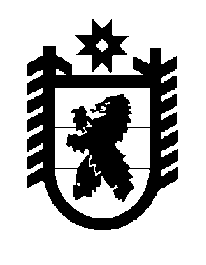 Российская Федерация Республика Карелия    ПРАВИТЕЛЬСТВО РЕСПУБЛИКИ КАРЕЛИЯРАСПОРЯЖЕНИЕ                                от  16 марта 2016 года № 192р-Пг. Петрозаводск Внести в Перечень государственных унитарных предприятий Республики Карелия и хозяйственных обществ с долей Республики Карелия в уставном капитале, находящихся в ведении органов исполнительной власти Республики Карелия, утвержденный распоряжением Правительства Республики Карелия от 8 февраля 2007 года № 38р-П (Собрание законодательства Республики Карелия, 2007, № 2, 
ст. 216; 2011, № 4, ст. 547; № 10, ст. 1667; № 12, ст. 2140; 2012, № 3, 
ст. 497; № 9, ст. 1668; 2013, № 2, ст. 329; № 9, ст. 1655; № 12, ст. 2324; 2014, № 5, ст. 847; № 10, ст. 1864;  2015, № 4, ст. 708; № 5, ст. 954; № 6, 
ст. 1194; № 7, ст. 1460), с изменениями, внесенными распоряжениями Правительства Республики Карелия от 6 октября 2015 года № 612р-П, 614р-П, от 23 ноября 2015 года № 707р-П, от 24 ноября 2015 года 
№ 716р-П, следующие изменения:1) пункт 7 дополнить позицией следующего содержания: «общество с ограниченной ответственностью «Гостеприимство»;2) пункт 12 признать утратившим силу.           ГлаваРеспублики  Карелия                                                              А.П. Худилайнен